ΣΥΛΛΟΓΟΣ ΕΚΠΑΙΔΕΥΤΙΚΩΝ Π. Ε.                    Μαρούσι  20 – 3 – 2023                                                                                                                   ΑΜΑΡΟΥΣΙΟΥ                                                   Αρ. Πρ.: 63Ταχ. Δ/νση: Μαραθωνοδρόμου 54                                             Τ. Κ. 15124 Μαρούσι                                                            Τηλ.: 2108020788 Fax:2108020788                                                       Πληροφ.: Δ. Πολυχρονιάδης 6945394406                                                                                     Email:syll2grafeio@gmail.com                                           Δικτυακός τόπος: http//: www.syllogosekpaideutikonpeamarousiou.grΠΡΟΣ: Ο.Ε.Ν.Γ.Ε.Κοινοποίηση: ΔΟΕ, Συλλόγους Εκπ/κών Π. Ε. της χώρας, ΤΑ ΜΕΛΗ ΤΟΥ ΣΥΛΛΟΓΟΥ ΜΑΣ.ΨΗΦΙΣΜΑ ΣΥΜΠΑΡΑΣΤΑΣΗΣ Σε συνθήκες που τα δημόσια νοσοκομεία είναι πιο αναγκαία από ποτέ και χρειάζονται μαζικές προσλήψεις και αύξηση της χρηματοδότησής τους, η κυβέρνηση προωθεί τις ιδιωτικοποιήσεις όπως κάνει με το παιδοογκολογικό του Αγία Σοφία, δεν προχωρά σε προσλήψεις και εξαπολύει κύμα διώξεων σε συνδικαλιστές που αντιδρούν στις επιθέσεις της.Στις 13 Μάρτη του 2023, μία μέρα μετά την πρόσληψη της Παθολόγου Αργυρής Ερωτοκρίτου στον Ευαγγελισμό ως μόνιμης επιμελήτριας Β, η διοίκηση του νοσοκομείου την «επανατοποθέτησε» στα εξωτερικά ιατρεία της Πολυκλινικής Αθηνών επικαλούμενη «επείγουσες» ανάγκες.Αυτή η ενέργεια της διοίκησης, συνιστά συνδικαλιστική δίωξη στο πρόσωπο της συναδέλφου που βρέθηκε στην πρώτη γραμμή του αγώνα ως μέλος του Γενικού Συμβουλίου της ΟΕΝΓΕ και του σωματείου εργαζομένων «ΓΝΑ Γεννηματάς». Η Αργυρή Ερωτοκρίτου στις 12/10/2022 κρατούσε την ντουντούκα στα εγκαίνια των ΤΕΠ του ΓΝΑ Γεννηματά που έκαναν Πλεύρης- Γκάγκα – Λάτση, έχοντας απέναντι τους μια πολύ μαζική κινητοποίηση των εργαζομένων. Ήταν αυτή που εισέπραξε την απειλή Πλεύρη από το μικρόφωνο «εσείς με τη ντουντούκα δε χωράτε στο δρόμο μας».Η Αργυρή Ερωτοκρίτου δεν είναι η μόνη που έχει βρεθεί στο στόχαστρο της κυβέρνησης. Η πρόεδρος της ΟΕΝΓΕ, ο πρόεδρος της ΠΟΕΔΗΝ, ο πρόεδρος του σωματείου του Αγίου Σάββα, η πρόεδρος και ο αντιπρόεδρος της ΕΝΙΘ, η αναπλ. γραμματέας του σωματείου του Ευαγγελισμού, μέλος του ΔΣ εργαζομένων του Παίδων Πεντέλης και μια σειρά ακόμα συνδικαλιστών και εργαζομένων έχουν διωχθεί και απειληθεί τα τελευταία τέσσερα χρόνια από την κυβέρνηση και τις διοικήσεις της, σε μια προσπάθεια να σιγήσει η φωνή των μαχόμενων υγειονομικών.Μέσα στην περίοδο που όλη η κοινωνία απεργεί μαζικά και οργισμένα απέναντι στο έγκλημα των Τεμπών και τις ιδιωτικοποιήσεις, η επιλογή της κυβέρνησης να στερήσει μια μάχιμη γιατρό από το μεγαλυτερο νοσοκομείο νοσοκομείο πρώτης γραμμής, είναι πρόκληση για όλους και όλες. Η δίωξη αυτή δε θα περάσει.Απαιτούμε την άμεση επανατοποθέτηση της συναδέλφου στις παθολογικές κλινικές του νοσοκομείου Ευαγγελισμός στο οποίο προσλήφθηκε. Καλούμε όλα τα πρωτοβάθμια σωματεία των νοσοκομείων, τις Ενώσεις γιατρών, την ΟΕΝΓΕ, την ΠΟΕΔΗΝ, την ΑΔΕΔΥ να πάρουν θέση και να προκηρύξουν στάση εργασίας την Τετάρτη 22/3/2023 12:00-15:00 και συμμετοχή στη συγκέντρωση 12.30 στον Ευαγγελισμό.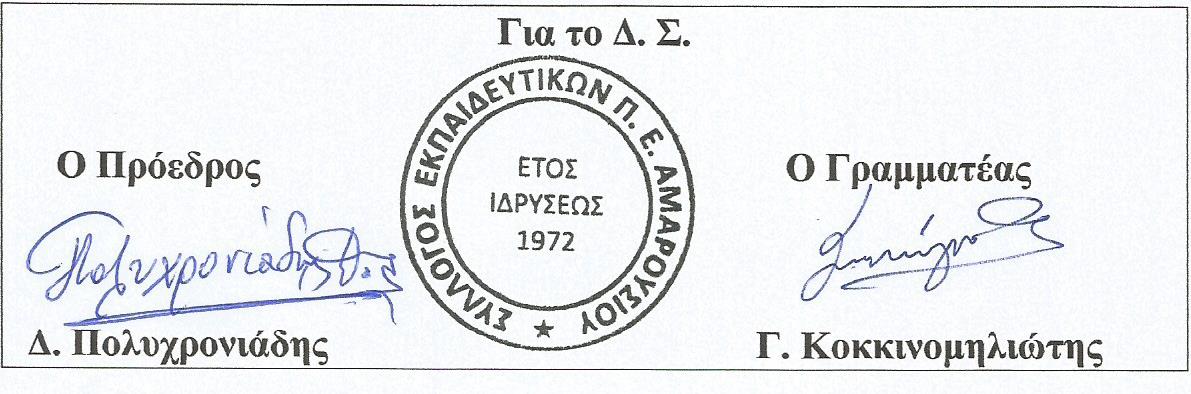 